Roswell North Elementary 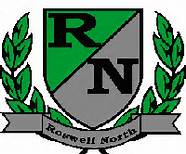 School Governance CouncilMeeting Date:     March 2, 2017Meeting Time:     3:30-4:30 pmMeeting Location:  RNE conference roomAgendaTopicFacilitatorDurationOpening – RNE ‘Share’Welcomed new membersJaySara5 minutesAction Items:Approved March minutesApproved April agendaSara5 minutesTeam Report Reviews PTA, Foundation, Dads ClubAll5 minutesSGC Initiative(s) – Updates and Action ItemsUpdated on Scholastic meeting (Maureen)Discussed future of communications plan – how to maintain focus on this portion of the strategic plan. Reviewed communications timeline and updates and agreed to move May meeting to June to better get a grasp on what needs to happen for next school year.Patty/Amy20 minutesCalendar Review and Update Reviewed accomplishments for this year.Sara15 minutesNext StepsConfirmed agenda and action items for next meetingBrittney5 minutes